第十一届中国－东盟教育交流周自主承办项目申报表填报单位（加盖公章）：                                年   月   日注：1.请登录“中国-东盟教育信息网”<www.caedin.org>下载本表电子版。2.请于2018年1月15日前填写本表加盖申报单位公章寄送至中国-东盟教育交流周组委会秘书处办公室，电子版发送至秘书处邮箱：caecw2008@163.com。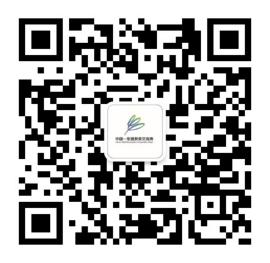 3.更多信息请关注中国-东盟教育交流周官方微信号： 第十一届中国-东盟教育交流周自主承办项目申报流程项目信息项目信息项目名称（中英文）举办时间举办地点项目类型□研讨会 □论坛 □竞赛 □展览 □夏令营 □洽谈会 □研修班/培训班 □发布会 □其他                    背景与意义预期目标和成果项目执行的时间安排（按月份、分阶段）项目后续行动和落实计划项目英文摘要（500字以内，含主要内容、成果设计、预期目标）嘉宾信息总规模及东盟国家、港澳台、特邀伙伴国嘉宾人数：嘉宾信息嘉宾邀请渠道：嘉宾信息重要嘉宾信息【姓名—单位和职务—专业特长—在项目中担任角色】场地要求【如果申请在交流周开幕期举办项目，请填写此项】设备要求【如果申请在交流周开幕期举办项目，请填写此项】项目实施单位信息项目实施单位信息单位名称（中英文）申报单位联系方式项目负责人【姓名—单位和职务—办公电话—手机号—邮箱】申报单位联系方式具体联系人【姓名—单位和职务—办公电话—传真号—手机号—邮箱】申报单位邮寄地址地址和邮编：申报单位邮寄地址收件人和电话：合作承协办方沟通协调进度【如有合作承协办方，请填写此项并注明合作方单位名称、联系人、联系方式】其他事项其他事项经费预算【如果申请在交流周开幕期举办项目，请填写此项并注明经费预算明细】对第十一届交流周的建议其他事项步 骤时 间具体内容项目申报阶段2017年12月6日-2018年1月15日1.各申报单位填写《第十一届中国-东盟教育交流周自主承办项目申报表》；2.申报单位将申报材料纸质版寄送组委会秘书处，电子版发送至秘书处邮箱caecw2008@163.com；3.申报单位致电秘书处确认材料寄送成功。专家评审和反馈阶段2018年1月15日-2月14日；2月23日-2月28日1.组委会秘书处对申报项目材料进行初审；2.组委会秘书处组织专家对自主申报项目方案进行评选并确定入选项目；3.组委会专家对入选的项目提出修改完善意见和建议；4.组委会秘书处对申报项目复函，通知是否入选。项目筹备和实施2018年3月1日-12月31日申报单位根据专家组建议完善项目；实施单位筹备、开展项目，并及时与组委会秘书处沟通进展情况；项目实施结束后，向组委会秘书处寄送总结资料。